PREVERJANJE ZNANJA PRED OCENJEVANJEM ZNANJA IZ SLOVENŠČINE (vabilo, lirska/epska pesem, glagolski naklon)Spoštovani učenci, učitelji smo za vas pripravili preverjanje znanja pred ocenjevanjem znanja o posameznih učnih sklopih, ki smo jih obravnavali v času, ko učenje poteka na daljavo. Tako se boste lahko pripravili na ocenjevanje znanja, ki ga bomo izvedli v maju.Zdaj pa le preverite svoje znanje. V zvezek napišite naslov in nato počasi, vendar natančno zapisujte odgovore na spodnja vprašanja. Ko boste odgovorili na vsa vprašanja, svoje znanje ocenite z emotikoni , kot ste že navajeni. Pri ocenjevanju bodite strogi, vendar pošteni. Napačne odgovore seveda popravite. Pomembno je tudi, da znate kot pri ustnem ocenjevanju znanja brez pomoči zvezka odgovoriti na zastavljena vprašanja. 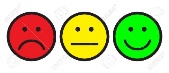 Odgovori na vprašanja v krepkem tisku dokazujejo minimalna znanja. Priloga 1Preberi besedilo.Učenci 7. razreda OŠ Trebnje                                                                               Kidričeva ulica 118210 Trebnje                                                                                                           Trebnje, 4. 5. 2020Spoštovana ga. Bina Štampe Žmavc!Učenci smo v učenju na daljavo spoznali vašo pesem Svetovja, ki jo imamo v berilu za 7. razred. Ob tem smo se seznanili z vašim pesniškim, gledališkim in proznim ustvarjanjem. V času, ko smo doma, smo štirje sedmošolci prišli na idejo, da ustvarimo in izdamo svojo pesniško zbirko. Pesništvo nam je bilo že prej blizu, vsak od nas ima že od prej svoje zapise pesmi. Nastalo je dvajset pesmi, ki smo jih združili v zbirko Prve sanje. Dve sošolki, ki odlično rišeta, sta dodali nekaj svojih ilustracij, računalničar pa nam je pomagal pri oblikovanju. Pričakujemo, da se bomo v jeseni vrnili v šolo, in želimo 1. septembra 2020  ob 10. uri v telovadnici OŠ Trebnje svoj projekt predstaviti še ostalim učencem.Ker ste bili prav vi in vaše duhovite in neposredne pesmi izziv za naše ustvarjanje, vas vabimo na našo predstavitev.Lepo vas pozdravljamo!avtorji Prvih sanj in mentorica Ivanka ViščekOdgovori na vprašanja.Kako bi besedilo poimenoval? _________________________________ Po kateri besedi iz besedila to veš? ____________________________Kdo je naslovnik? ______________________________________Ali je besedilo uradno ali neuradno? _______________________________________Kdaj in kje želijo učenci predstaviti svojo pesniško zbirko? ___________________________Učna vsebinaTrditevMoja ocenaVabiloTekoče in primerno hitro tiho preberi vabilo v Prilogi 1.VabiloUtemelji trditev, da je vabilo neumetnostno besedilo.VabiloNaštej (označi) vsebinske dele vabila in odgovori na bistvena vprašanja o besedilu (Priloga 1).VabiloTvori vabilo in pri tem upoštevaj značilnosti vabila (ravnatelja OŠ Trebnje povabi na gledališko predstavo vaše amaterske gledališke skupine, ostale podatke si izmisli).VabiloV svojem vabilu uporabi ustrezno jezikovno zvrst (knjižni/neknjižni jezik).VabiloUporabi okoliščinam ustrezen izrek oz. ustrezno besedo (vikanje/tikanje).VabiloV svojem besedilu upoštevaj jezikovne in slogovne zakonitosti. VabiloUtemelji svoje popravke.VabiloPiši čitljivo.Lirska/epska pesemPreberi pesem Graščakov vrtnar in ugotovi, ali je lirska ali epska (berilo 178).Lirska/epska pesemObnovi vsebino pesmi v  8–10 povedih.Lirska/epska pesemPoimenuj kraj in čas dogajanja vpesmi.Lirska/epska pesemPoimenuj glavne osebe v pesmi.Lirska/epska pesemPresodi ravnanje glavnih oseb v pesmi.Lirska/epska pesemJe pesem glede na tematiko ljubezenska, socialna ali domovinska?Lirska/epska pesemIz pesmi izpiši rimane pare.Lirska/epska pesemV pesmi poišči pesniška sredstva:  inverzijo, pretiravanje, ponavljanje besed, nagovor.Lirska/epska pesemRazloži vlogo pesniških sredstev v pesmi.Glagolski naklonRazloži, kaj so glagoli. Glagolski naklonVprašaj se po glagolih v povedi. Zunaj močno dežuje, zato sem odšel v hišo, kjer sem spekel kruh.Glagolski naklonV povedih poišči glagole in jih podčrtaj.Mojca je hotela videti mojo novo rolko.Ali so že našli izgubljeno ovco?Kdaj bomo lahko prišli na obisk?Maja, jutri pridi že ob 8. uri.Grem na krajši sprehod.Glagolski naklonPodčrtanim glagolom določi oblikovne lastnosti (osebo, število, čas).Glagolski naklonV povedih podčrtaj glagole in jim določi glagolski naklon (povedni, velelni oz. pogojni naklon). Kupi mi nove hlače.Vesna in Primož sta odšla na počitnice.O tem bi raje molčal.Moja teta vsak dan speče pecivo.Rože zalij enkrat na teden.Glagolski naklonPovedi zapiši še v pogojnem in velelnem naklonu.Na travniku sem nabirala cvetlice.Šla bova na razstavo kruha.Marko je vrgel žogo v koš.Glagolski naklonDoloči oblikoslovne lastnosti (osebo, število, čas, naklon) glagolom v velelniku oz. pogojniku.Mama, speci takšno pecivo kot zadnjič.Z vami bi šli tudi mi.Glagolski naklonTvori velelnik iz povednika oz. pogojnika.Glagolski naklonOdpravi napake v rabi velelnika.Hitreje teči!Toplo se obleči!Objami me!Vzami kos kruha!